Prišiel Vám mail z tejto adresy a s týmto predmetom: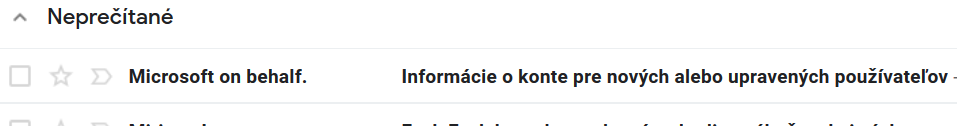 V maili kliknete na prihlásiť sa do služieb office 365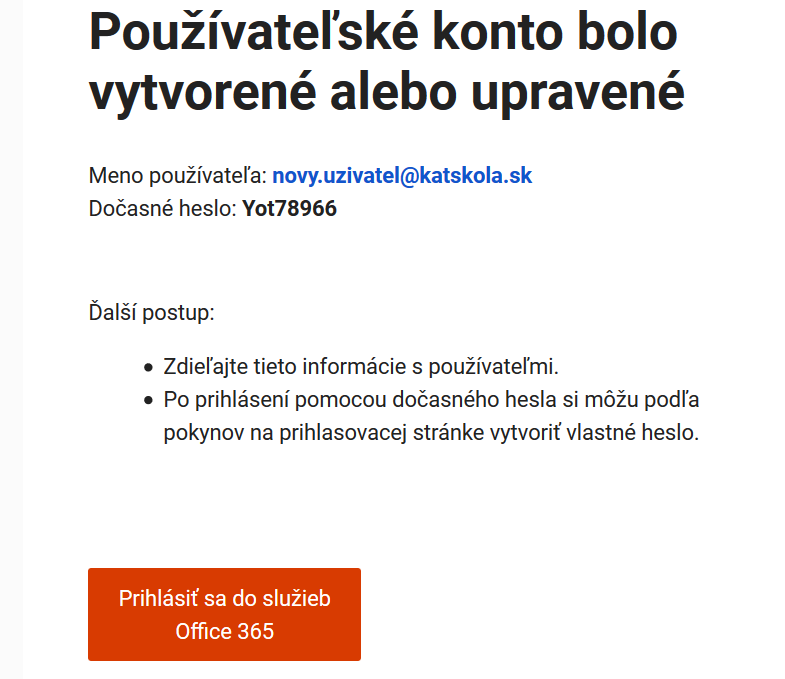 Otvorí sa Vám takéto niečo: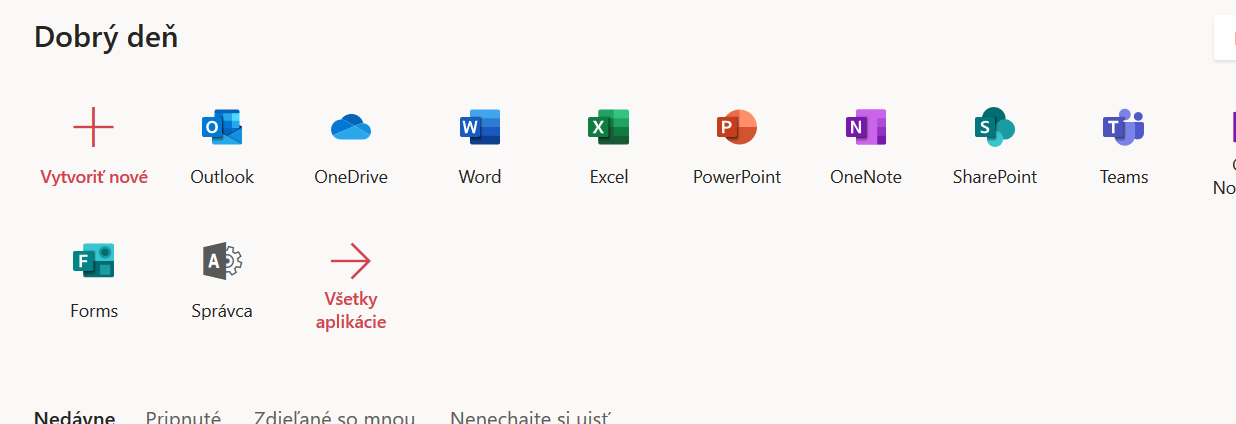 Office 365 – školská licencia – vždy keď sa potom budete prihlasovať tak máte nie súkromné konto, ale máte biznis alebo školské konto.Outlook – slúži na čítanie mailov – zatiaľ nefunkčné pre našu školu, ale pracujem na tom (bude to dlhšie trvať)One drive – internetové úložisko s kapacitou 1 TB (1024 GB), to môžete používať na uloženie svojich dokumentov, fotografií, filmov a pod. – budete potom už potrebovať USB kľúč, všetko budete mať na jednom mieste dostupné onlineWord, excel, powerpoint – programy poznáte , len tentokrát to slúži na upravovanie dokumentov online (aby ste ich mohli upravovať musíte ich najskôr nahrať do onedrive)One note – slúži na poznámky Share point – to ešte musím presnejšie preskúmaťTeams – program na online výučbu a komunikáciu – toto budeme potrebovaťClassnotebook - to ešte musím presnejšie preskúmaťSway – tvorba prezentácií ktoré sa dajú zdieľať ako webová stránkaForms – možnosť tvorby testovSprávca –prosím nespúšťajte to – automaticky to tam pridalo neviem prečo, budem sa snažiť odstrániť to aby sme si niečo nechtiac nezrušiliPo kliknutí na teams sa Vám zobrazí: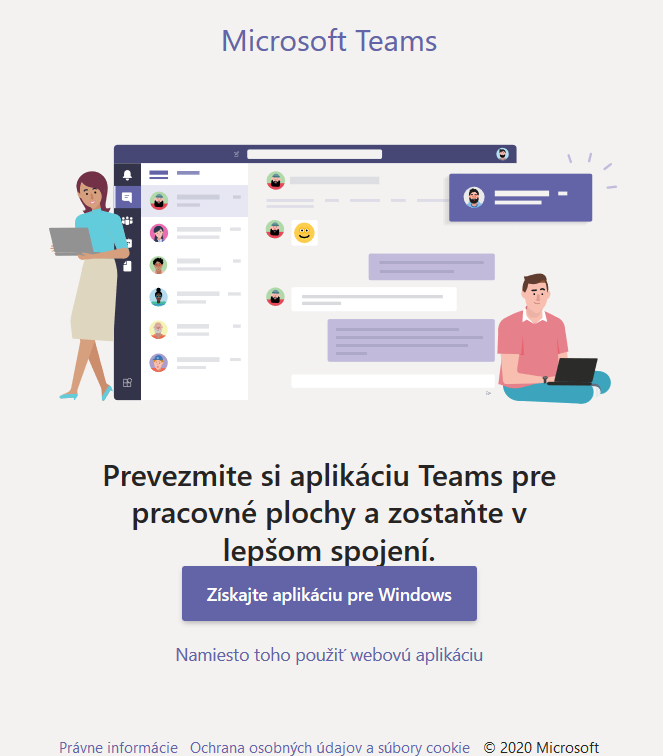 Buď pôjdete cez microsoft edge (to je prehliadač ako je mozilla alebo opera), alebo čo mi príde ako lepšia možnosť si nainštalujete aplikáciu do počítača.Stiahne sa Vám aplikácia a potom ju nainštalujete tak isto ako hocaký iný program.Ďalšia možnosť je stiahnuť si aplikáciu teams do mobilu (máte tam mikrofón, reproduktor, a aj kameru, to pre tých kto by mal problém, že na počítači, alebo notebooku to nemá)Keď to budete mať hotové tak mi cez tento program pošlite správu, že to už máte hotové:Ako na to pošlem návod neskôr.